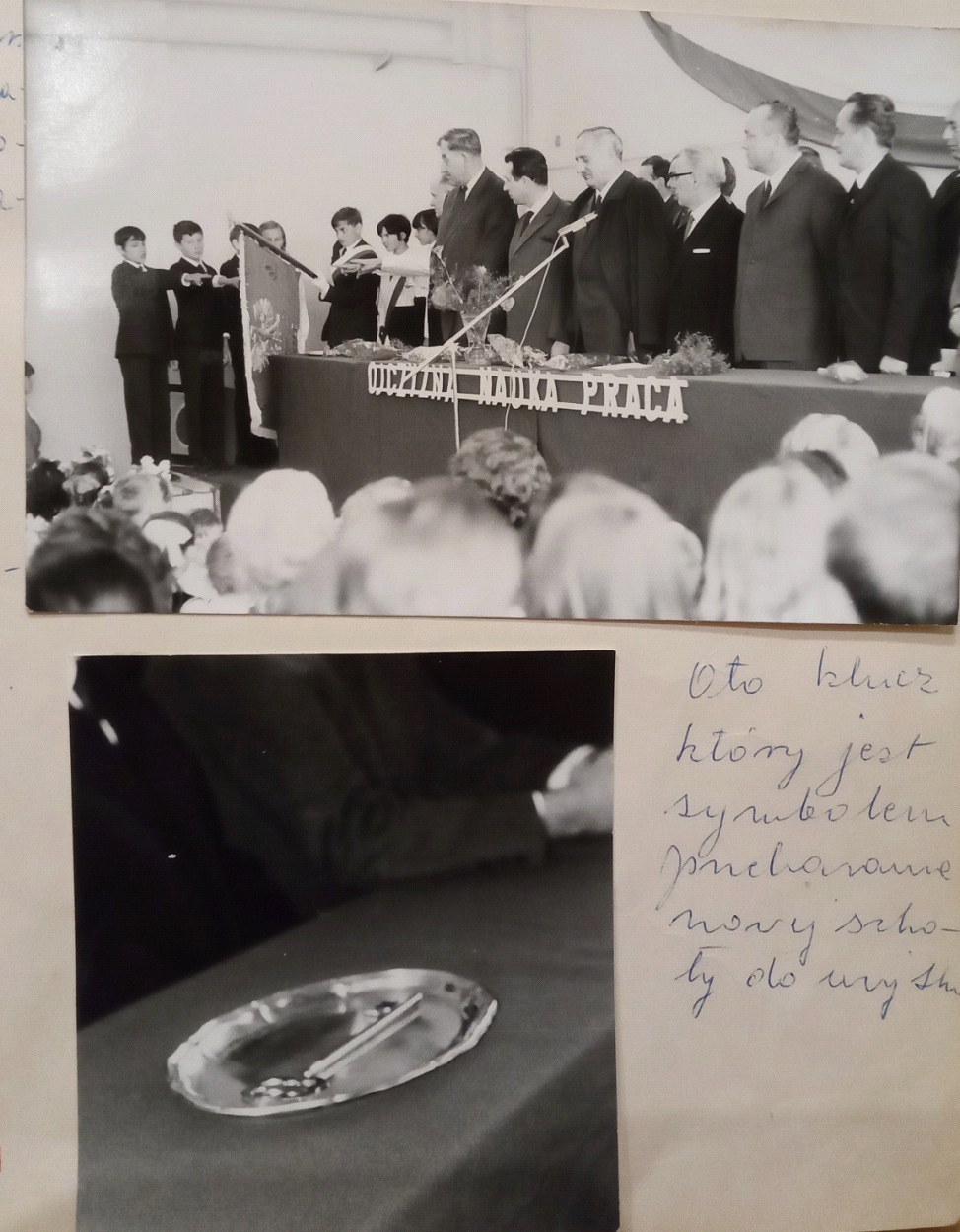 Klucz otwierający nową kartę historii Szkoły Podstawowej nr 1 w Skale.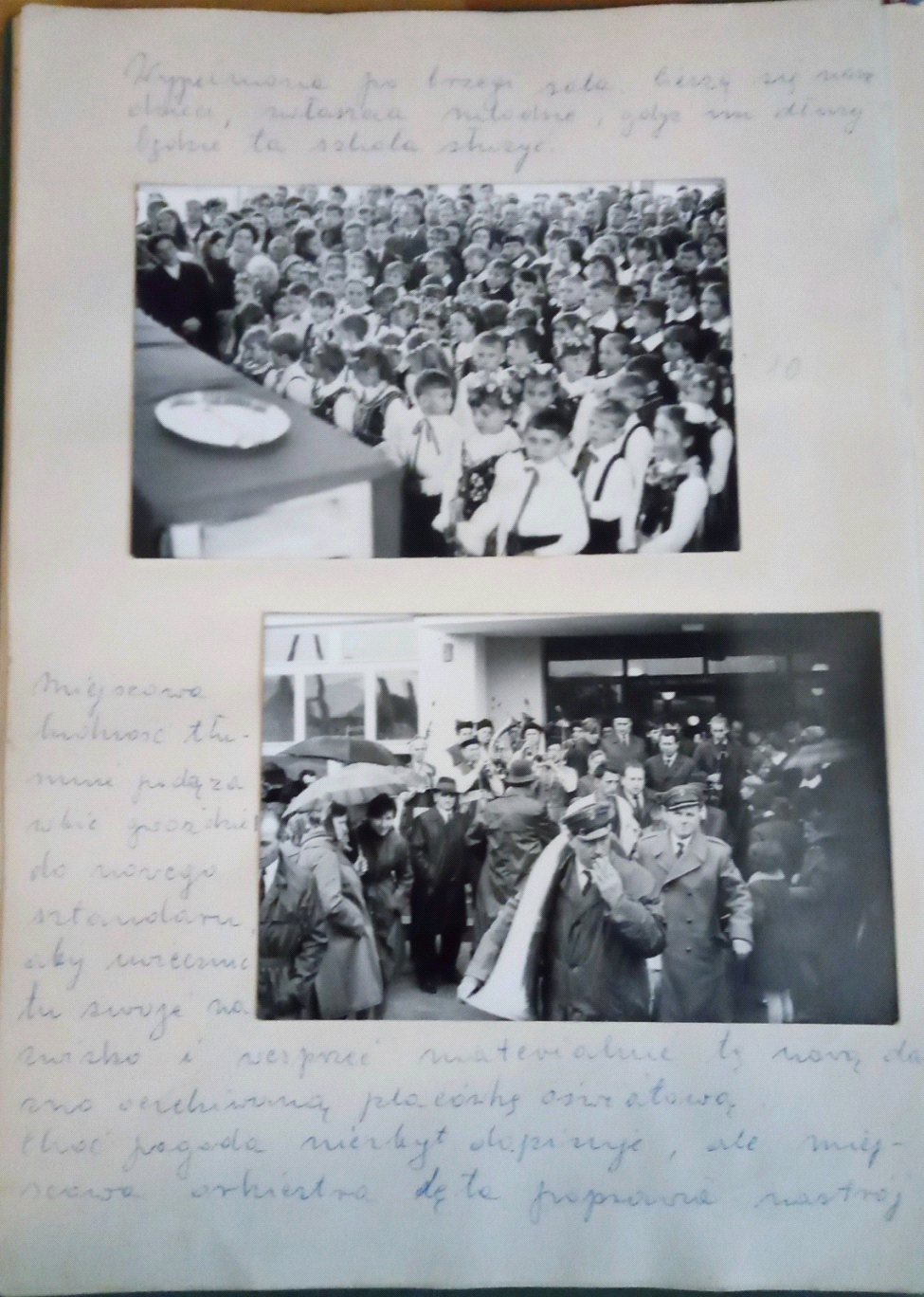 